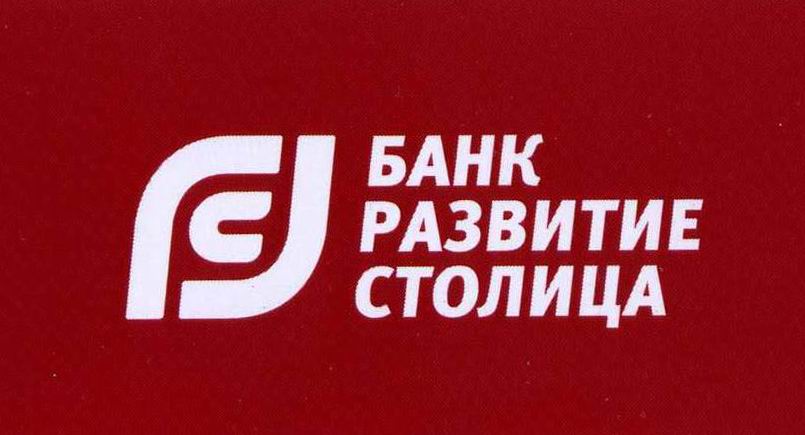 ИНФОРМАЦИЯ О МИНИМАЛЬНОЙ ГАРАНТИРОВАННОЙ СТАВКЕ ПО ВКЛАДАМВИД ВКЛАДАМИНИМАЛЬНАЯ ГАРАНТИРОВАННАЯ СТАВКАВКЛАД «РАЗВИТИЕ-СТОЛИЦА ОПТИМУМ» (введены в действие с 19.09.2022)5,500ВКЛАД «РАЗВИТИЕ-СТОЛИЦА ОПТИМУМ ПЛЮС» (введены в действие с 19.09.2022)6,500